READING COMPREHENSION  ( PAST SIMPLE )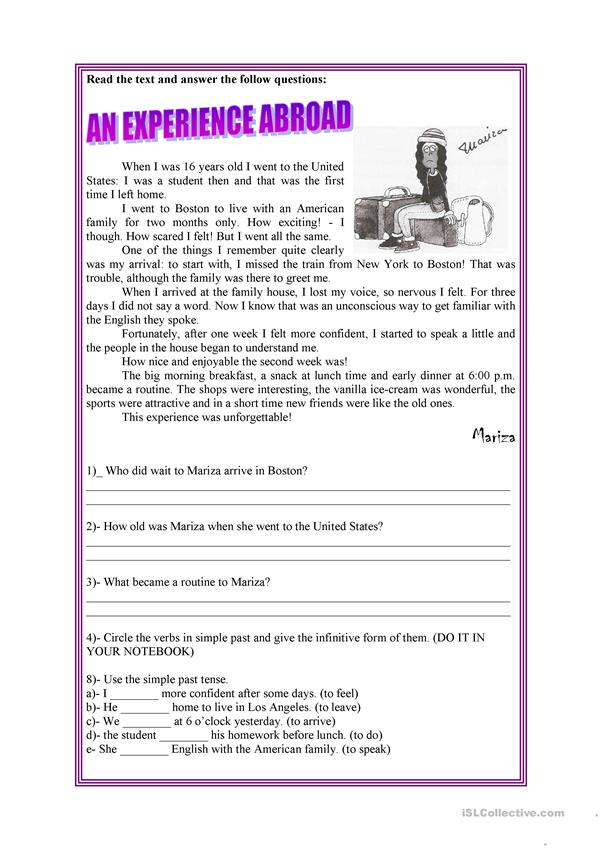 